Your recent request for information is replicated below, together with our response.A copy of a report sent by Inspector White of Police Scotland to PIRC in relation to PIRC Ref…In terms of Section 17 of the Freedom of Information (Scotland) Act 2002, this represents a notice that the report you refer to in your request is not held by Police Scotland.By way of explanation, what was sent to PIRC was a draft response letter, which the person who raised the complaint will already have a copy of. If you require any further assistance please contact us quoting the reference above.You can request a review of this response within the next 40 working days by email or by letter (Information Management - FOI, Police Scotland, Clyde Gateway, 2 French Street, Dalmarnock, G40 4EH).  Requests must include the reason for your dissatisfaction.If you remain dissatisfied following our review response, you can appeal to the Office of the Scottish Information Commissioner (OSIC) within 6 months - online, by email or by letter (OSIC, Kinburn Castle, Doubledykes Road, St Andrews, KY16 9DS).Following an OSIC appeal, you can appeal to the Court of Session on a point of law only. This response will be added to our Disclosure Log in seven days' time.Every effort has been taken to ensure our response is as accessible as possible. If you require this response to be provided in an alternative format, please let us know.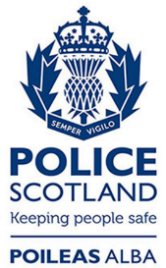 Freedom of Information ResponseOur reference:  FOI 23-3025Responded to:  8th December 2023